俳句検定表受ける人の名前　　　　　　　☆認定基準☆評価表（１時間に６つの俳句を作って評価する）受ける人の名前　　　　　　　さんは　　　　級です。※参考●平成２７年度わたしの主張魚沼大会　　　発表　　　●全日本年賀状大賞コンクール　●いじめ見逃しゼロ　標語部門　　　　　　出品　　　　　　　　　　　　　ことば部門　出品●龍谷大学青春俳句大賞　　　　　　　　　出品●日本赤十字いのちと献血俳句コンテスト　出品○の数が１　～　５個初級に認定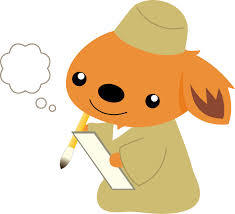 ○の数が６　～　７個上級に認定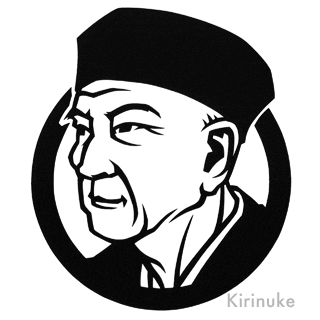 評価項目評価（できていたら○）評価（できていたら○）評価（できていたら○）評価（できていたら○）評価（できていたら○）評価（できていたら○）１五・七・五のリズムで詠める２五・七・五の句になっている３繰り返し同じ言葉を使っていない４擬態語・擬声語が入っている５気持ちを表した言葉が入っている６季語を入れた句になっている７季語を２回使っていない